П О С Т А Н О В Л Е Н И Еот 06.05.2024   № 353г. МайкопО внесении изменений в состав Комиссии по отбору получателей субсидии в целях финансового обеспечения затрат в связи с выполнением работ по благоустройству дворовых территорий многоквартирных домов муниципального образования «Город Майкоп»В связи с кадровыми изменениями, п о с т а н о в л я ю:1. Внести в состав Комиссии по отбору получателей субсидии в целях финансового обеспечения затрат в связи с выполнением работ по благоустройству дворовых территорий многоквартирных домов муниципального образования «Город Майкоп», утвержденного постановлением Администрации муниципального образования «Город Майкоп» от 06.04.2018 № 438 «Об утверждении Порядка предоставления субсидии в целях финансового обеспечения затрат в связи с выполнением работ по благоустройству дворовых территорий многоквартирных домов на территории муниципального образования» (в редакции постановлений Администрации муниципального образования «Город Майкоп» от 27.08.2018 № 1076, от 26.04.2019 № 531, от 25.06.2019 № 775, от 26.06.2019 № 786; от 29.08.2019 № 1046, от 10.03.2020 № 279, от 09.03.2021 № 226; 
от 14.07.2021 № 757; от 05.03.2022 № 211; от 20.02.2023 № 137), следующие изменения: а) строку:«Галда Н.Н. - руководитель Комитета по экономике Администрации муниципального образования «Город Майкоп»;»заменить строкой:«Дауров З.Н. – заместитель председателя Комитета по экономике Администрации муниципального образования «Город Майкоп»;».б) строку: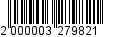 «Зеленская Е.А. - начальник отдела планирования и анализа расходов бюджета Финансового управления Администрации муниципального образования «Город Майкоп»;»заменить строкой:«Филоненко Е.Е. - начальник отдела планирования и анализа расходов бюджета Финансового управления Администрации муниципального образования «Город Майкоп»;».2. Опубликовать настоящее постановление в газете «Майкопские новости» и разместить на официальном сайте Администрации муниципального образования «Город Майкоп».3. Постановление «О внесении изменений в состав Комиссии по отбору получателей субсидии в целях финансового обеспечения затрат в связи с выполнением работ по благоустройству дворовых территорий многоквартирных домов муниципального образования «Город Майкоп» вступает в силу со дня его официального опубликования.Глава муниципального образования «Город Майкоп»                                                                            Г.А. МитрофановАдминистрация муниципального образования «Город Майкоп»Республики Адыгея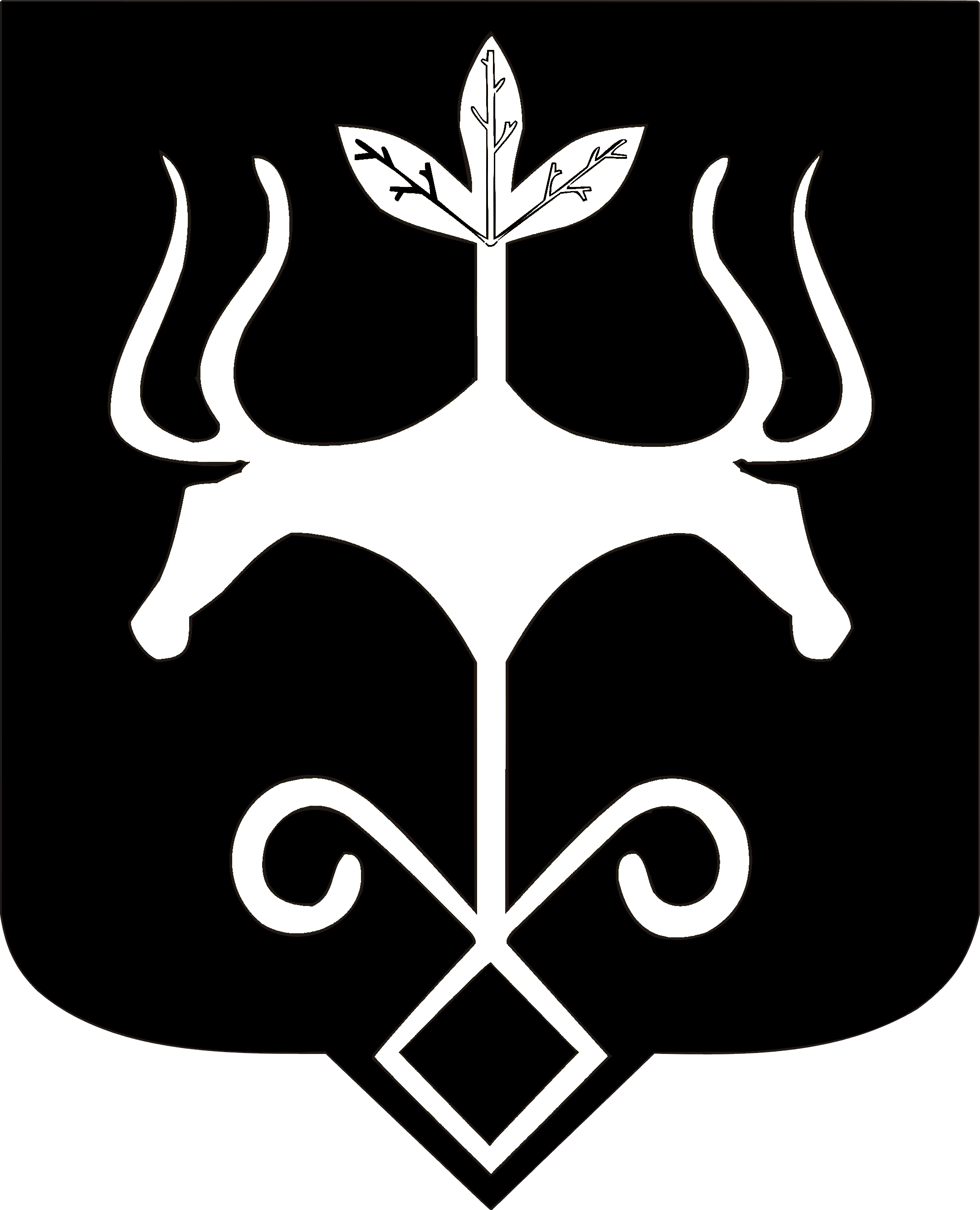 Адыгэ Республикэммуниципальнэ образованиеу«Къалэу Мыекъуапэ» и Администрацие